No.116 - 2022: Fourth Session, Sixth LegislatureGAUTENG PROVINCIAL LEGISLATURE======================== ANNOUNCEMENTS,TABLINGS ANDCOMMITTEE REPORTS========================Wednesday, 23 March 2022ANNOUNCEMENTSnoneTABLINGS1.	I, the Member of the Executive Council (MEC) for Economic Development, Environment, Agriculture and Rural Development, Hon. M P Tau, tables the following Motion in terms of Rule 117(2) (a) read with 205 and Rule 215: 		that this House:adopts the Gauteng Township Economic Development Bill [G003-2021].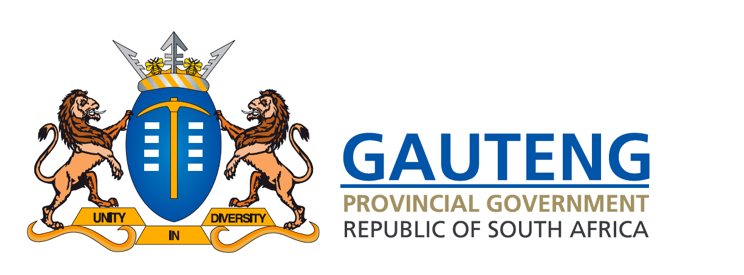 Member of the Executive Council (MEC)ECONOMIC DEVELOPMENT | AGRICULTURE, ENVIRONMENT & RURAL DEVELOPMENT Our Ref: Enquiries: Aluwani ChokoeAluwani.chokoe@gauteng.gov.za076  722  4335MS LH MEKGWESpeaker of the Gauteng Provincial LegislaturePrivate Bag X52Johannesburg 2000	Dear Madam Speaker MOTION ON THE ADOPTION OF THE GAUTENG TOWNSHIP ECONOMIC DEVELOPMENT BILL [G003-2021]I, The Member of the Executive Council for Economic Development, Agriculture, Environment and Rural Development, Hon. Parks Tau, table the following motion in terms of  Rule 117(2)(a) read with Rule 205 for the adoption of the Gauteng Township Economic Development Bill.That this house:Adopts the Gauteng Township Economic Development Bill [G003-2021].Yours sincerely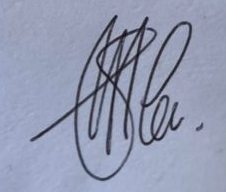 _______________________________MR PARKS TAU (MPL)MEMBER OF THE EXECUTIVE COUNCIL (MEC)ECONOMIC DEVELOPMENT, AGRICULTURE, ENVIRONMENT AND RURAL DEVELOPMENT DATE: 23/03/2022